  Deepening Understanding of Potential Blue Growth in the EU Member States on ’s Atlantic ArcClient: DG Maritime Affairs and FisheriesFWC MARE/2012/06 – SC C1/2013/0218th October 2013draft finalCountry paper – Revised version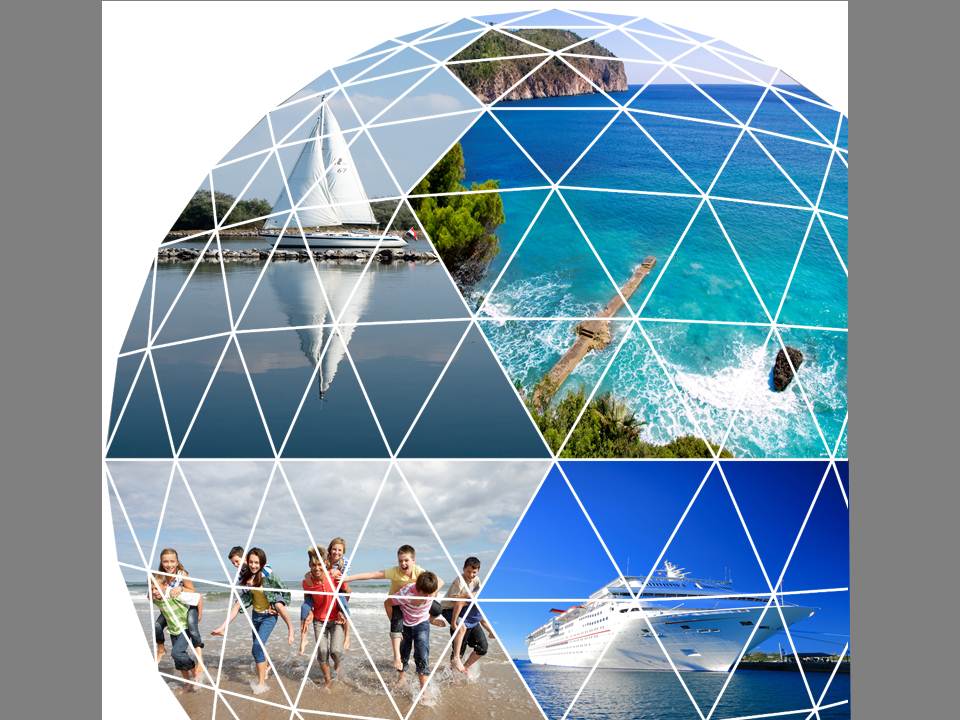 18th October 2013Identification and analysis of maritime clustersThis section identifies the key Blue Growth clusters in France Spain and describes their economic activities. Clusters are one of the most notable concepts within economic geography. However they are not always easily to difficult to grasp or to measure as they are not clearly delineated industries or sectors. Clusters can be defined at the level of: An end product industry or industries;Downstream or channel industries;Specialised suppliers;Service providers;Related industries: those with important shared activities, shared skills, shared technologies, common channels, or common customers;Supporting institutions: financial, training and standard setting organisations, research institutions, and trade associations.In this study, clusters are defined as “a geographically proximate group of interconnected companies and associated institutions in a particular field, linked by commonalities and complementarities (external economies).”Maritime clusters in SpainBuilding on the clusters already identified in the Blue growth study and complemented with cluster identified in the EU Cluster Observatory, the following clusters have been identified for Spain. Clusters in Spain are located in multiple sea basins: the Atlantic and the Mediterranean.Table 12–Maritime clusters in SpainShortlist of maritime clusters in Spain for in-depth analysisThe cluster analysis builds further on the regional allocation of economic activities as described under section 1.2.It also aims at assessing the maturity of the cluster (mature, growing or early development).Two specific clusters have been selected for a more in-depth assessment±Basque Country: The Atlantic region has relevant role, comparing to the Mediterranean arc, in terms of fishing and aquaculture and offshore renewable energies. The maritime economy represents 2.5% of the Basque Country’s GDP, with a total value of € 2,100 M and 17,000 employers. The region outstands for its shipbuilding industry, and auxiliary development activities thanks to the improvements and efforts realised in the field of I+D.  The Port of Bilbao is ranked the fourth Port in term of traffic activity at the national scale at represents around 1% of the region’s GDP.Galicia: Galicia, is characterised by its biological richness, intensive fishing and aquiculture activity, maritime transport traffic (Port of Vigo) and shipbuilding industry. The Galician Fleet capacity is the largest of Spain, and fishery traditionally represents an important source of income and employment for the region.Cataluña: Barcelona’s port is the second port in maritime transport of Spain, being also the fifth port in the world for cruisers. Maritime sectors represent around 2% of the GDP of Catalonia and it represents more than 57.000 employers working directly on maritime sectors. Catalonia is the region which receives more tourist of all Spain with more than 14 million tourists last year 2012.Longlist of maritime clustersEU Cluster ObservatorySuggested clusters for in-depth analysisSuggested clusters for in-depth analysisSuggested clusters for in-depth analysisLonglist of maritime clustersEU Cluster ObservatoryClusterLocation of the clusterMaritime economic activities in the clusterGaliciaGaliciaAtlantic ArcCoastal tourism, Maritime transport (deep and short-sea shipping), Fisheries, Aquaculture, Offshore renewable energy, ShipbuildingAndaluciaMediterranean Sea basin / Atlantic ArcCataluñaCluster Marítim CatalàMediterranean sea basinCoastal tourism, Maritime transport (Port of Barcelona and Tarragona), Fisheries, Aquaculture, Offshore renewable energy, Shipbuilding, Short-sea shipping, Offshore oil & gas, Cruise Tourism, Port activities, Water treatment, Maritime servicesPaís VascoFORO MARITIMO VASCOAtlantic ArcShipbuilding, Marine energy, Coastline tourism, Maritime transport (port of Bilbao).ValenciaMediterranean sea basinCantabriaAtlantic ArcAsturiasAtlantic Arc